ANEXO 1: DATOS GENERALES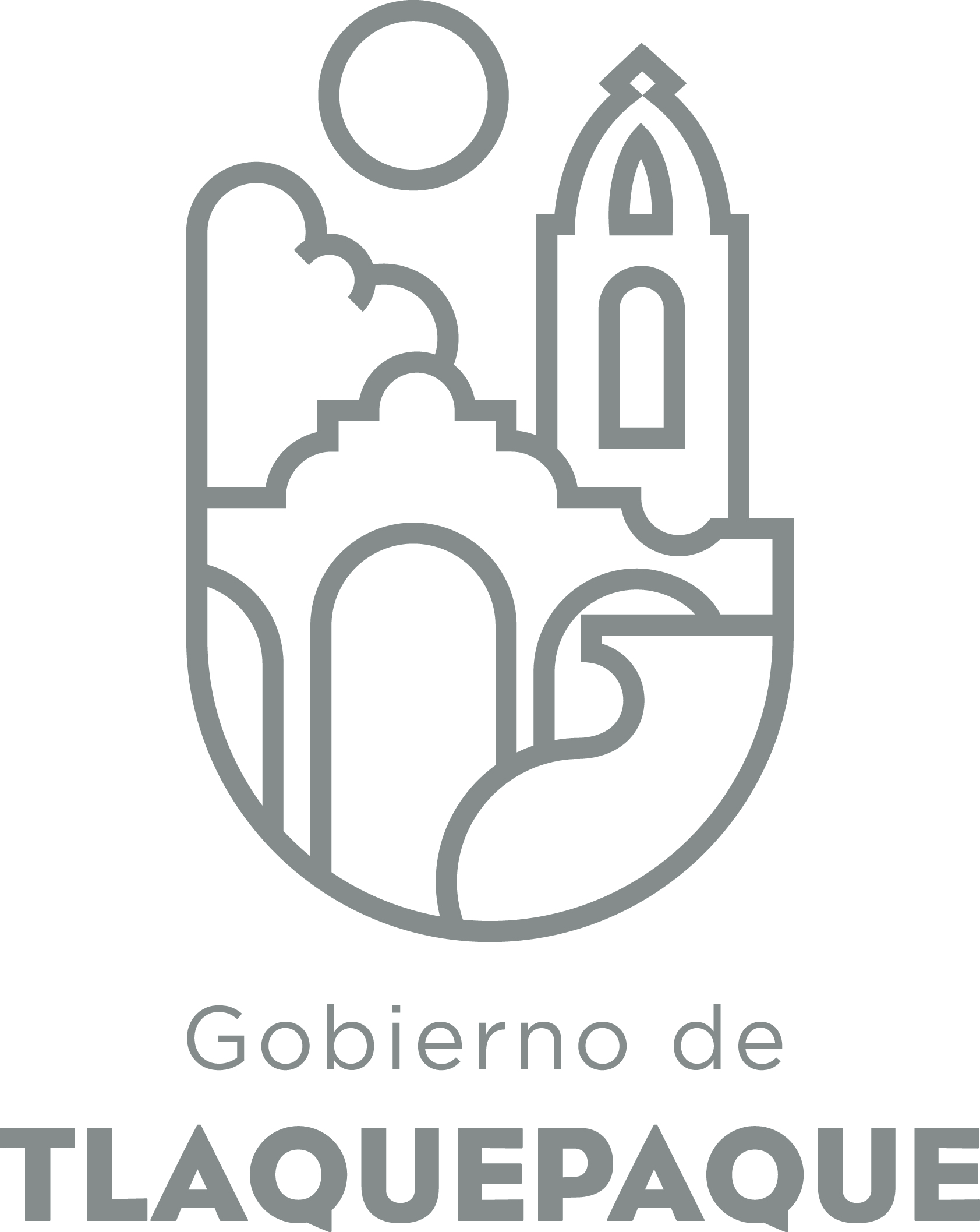 ANEXO 2: OPERACIÓN DE LA PROPUESTAElaborado por: DGPP / PP / PLVNOTA: Actualmente, se están ejecutando proyectos de pavimentos y pisos vehiculares del municipio, correspondientes al año 2016 y un rezago del año 2015.De enero a marzo de 2017, no se ha autorizado el presupuesto para la ejecución de obras.A)Nombre del programa/proyecto/servicio/campañaA)Nombre del programa/proyecto/servicio/campañaA)Nombre del programa/proyecto/servicio/campañaA)Nombre del programa/proyecto/servicio/campañaPrograma de pavimentos y pisos vehicularesPrograma de pavimentos y pisos vehicularesPrograma de pavimentos y pisos vehicularesPrograma de pavimentos y pisos vehicularesPrograma de pavimentos y pisos vehicularesPrograma de pavimentos y pisos vehicularesEjeEjeB) Dirección o Área ResponsableB) Dirección o Área ResponsableB) Dirección o Área ResponsableB) Dirección o Área ResponsableDirección de Obras PúblicasDirección de Obras PúblicasDirección de Obras PúblicasDirección de Obras PúblicasDirección de Obras PúblicasDirección de Obras PúblicasEstrategiaEstrategiaC)  Problemática que atiende la propuestaC)  Problemática que atiende la propuestaC)  Problemática que atiende la propuestaC)  Problemática que atiende la propuestaAtender a la población con obras de pavimentación en diferentes tipos de pavimentos según las necesidades de las zonas a intervenir y con ello mejorar la accesibilidad a las colonias dando una mejor dotación de servicios básicos a la ciudadanía.Atender a la población con obras de pavimentación en diferentes tipos de pavimentos según las necesidades de las zonas a intervenir y con ello mejorar la accesibilidad a las colonias dando una mejor dotación de servicios básicos a la ciudadanía.Atender a la población con obras de pavimentación en diferentes tipos de pavimentos según las necesidades de las zonas a intervenir y con ello mejorar la accesibilidad a las colonias dando una mejor dotación de servicios básicos a la ciudadanía.Atender a la población con obras de pavimentación en diferentes tipos de pavimentos según las necesidades de las zonas a intervenir y con ello mejorar la accesibilidad a las colonias dando una mejor dotación de servicios básicos a la ciudadanía.Atender a la población con obras de pavimentación en diferentes tipos de pavimentos según las necesidades de las zonas a intervenir y con ello mejorar la accesibilidad a las colonias dando una mejor dotación de servicios básicos a la ciudadanía.Atender a la población con obras de pavimentación en diferentes tipos de pavimentos según las necesidades de las zonas a intervenir y con ello mejorar la accesibilidad a las colonias dando una mejor dotación de servicios básicos a la ciudadanía.Línea de AcciónLínea de AcciónC)  Problemática que atiende la propuestaC)  Problemática que atiende la propuestaC)  Problemática que atiende la propuestaC)  Problemática que atiende la propuestaAtender a la población con obras de pavimentación en diferentes tipos de pavimentos según las necesidades de las zonas a intervenir y con ello mejorar la accesibilidad a las colonias dando una mejor dotación de servicios básicos a la ciudadanía.Atender a la población con obras de pavimentación en diferentes tipos de pavimentos según las necesidades de las zonas a intervenir y con ello mejorar la accesibilidad a las colonias dando una mejor dotación de servicios básicos a la ciudadanía.Atender a la población con obras de pavimentación en diferentes tipos de pavimentos según las necesidades de las zonas a intervenir y con ello mejorar la accesibilidad a las colonias dando una mejor dotación de servicios básicos a la ciudadanía.Atender a la población con obras de pavimentación en diferentes tipos de pavimentos según las necesidades de las zonas a intervenir y con ello mejorar la accesibilidad a las colonias dando una mejor dotación de servicios básicos a la ciudadanía.Atender a la población con obras de pavimentación en diferentes tipos de pavimentos según las necesidades de las zonas a intervenir y con ello mejorar la accesibilidad a las colonias dando una mejor dotación de servicios básicos a la ciudadanía.Atender a la población con obras de pavimentación en diferentes tipos de pavimentos según las necesidades de las zonas a intervenir y con ello mejorar la accesibilidad a las colonias dando una mejor dotación de servicios básicos a la ciudadanía.No. de PP EspecialNo. de PP EspecialD) Ubicación Geográfica / Cobertura  de ColoniasD) Ubicación Geográfica / Cobertura  de ColoniasD) Ubicación Geográfica / Cobertura  de ColoniasD) Ubicación Geográfica / Cobertura  de ColoniasMunicipio de San Pedro Tlaquepaque.Municipio de San Pedro Tlaquepaque.Municipio de San Pedro Tlaquepaque.Municipio de San Pedro Tlaquepaque.Municipio de San Pedro Tlaquepaque.Municipio de San Pedro Tlaquepaque. Indicador ASE Indicador ASED) Ubicación Geográfica / Cobertura  de ColoniasD) Ubicación Geográfica / Cobertura  de ColoniasD) Ubicación Geográfica / Cobertura  de ColoniasD) Ubicación Geográfica / Cobertura  de ColoniasMunicipio de San Pedro Tlaquepaque.Municipio de San Pedro Tlaquepaque.Municipio de San Pedro Tlaquepaque.Municipio de San Pedro Tlaquepaque.Municipio de San Pedro Tlaquepaque.Municipio de San Pedro Tlaquepaque.ZAPZAPE) Nombre del Enlace o ResponsableE) Nombre del Enlace o ResponsableE) Nombre del Enlace o ResponsableE) Nombre del Enlace o ResponsableArquitecto Juan Antonio Naranjo Hernández.Arquitecto Juan Antonio Naranjo Hernández.Arquitecto Juan Antonio Naranjo Hernández.Arquitecto Juan Antonio Naranjo Hernández.Arquitecto Juan Antonio Naranjo Hernández.Arquitecto Juan Antonio Naranjo Hernández.Vinc al PNDVinc al PNDF) Objetivo específicoF) Objetivo específicoF) Objetivo específicoF) Objetivo específicoRealizar una adecuada ejecución de las obras a fin de garantizar el funcionamiento pleno de los servicios y dotar de Servicios Básicos a la Población.Realizar una adecuada ejecución de las obras a fin de garantizar el funcionamiento pleno de los servicios y dotar de Servicios Básicos a la Población.Realizar una adecuada ejecución de las obras a fin de garantizar el funcionamiento pleno de los servicios y dotar de Servicios Básicos a la Población.Realizar una adecuada ejecución de las obras a fin de garantizar el funcionamiento pleno de los servicios y dotar de Servicios Básicos a la Población.Realizar una adecuada ejecución de las obras a fin de garantizar el funcionamiento pleno de los servicios y dotar de Servicios Básicos a la Población.Realizar una adecuada ejecución de las obras a fin de garantizar el funcionamiento pleno de los servicios y dotar de Servicios Básicos a la Población.Vinc al PEDVinc al PEDF) Objetivo específicoF) Objetivo específicoF) Objetivo específicoF) Objetivo específicoRealizar una adecuada ejecución de las obras a fin de garantizar el funcionamiento pleno de los servicios y dotar de Servicios Básicos a la Población.Realizar una adecuada ejecución de las obras a fin de garantizar el funcionamiento pleno de los servicios y dotar de Servicios Básicos a la Población.Realizar una adecuada ejecución de las obras a fin de garantizar el funcionamiento pleno de los servicios y dotar de Servicios Básicos a la Población.Realizar una adecuada ejecución de las obras a fin de garantizar el funcionamiento pleno de los servicios y dotar de Servicios Básicos a la Población.Realizar una adecuada ejecución de las obras a fin de garantizar el funcionamiento pleno de los servicios y dotar de Servicios Básicos a la Población.Realizar una adecuada ejecución de las obras a fin de garantizar el funcionamiento pleno de los servicios y dotar de Servicios Básicos a la Población.Vinc al PMetDVinc al PMetDG) Perfil de la población atendida o beneficiariosG) Perfil de la población atendida o beneficiariosG) Perfil de la población atendida o beneficiariosG) Perfil de la población atendida o beneficiariosColonias vulnerables y de pobreza extrema.Colonias vulnerables y de pobreza extrema.Colonias vulnerables y de pobreza extrema.Colonias vulnerables y de pobreza extrema.Colonias vulnerables y de pobreza extrema.Colonias vulnerables y de pobreza extrema.Colonias vulnerables y de pobreza extrema.Colonias vulnerables y de pobreza extrema.Colonias vulnerables y de pobreza extrema.Colonias vulnerables y de pobreza extrema.H) Tipo de propuestaH) Tipo de propuestaH) Tipo de propuestaH) Tipo de propuestaH) Tipo de propuestaJ) No de BeneficiariosJ) No de BeneficiariosK) Fecha de InicioK) Fecha de InicioK) Fecha de InicioFecha de CierreFecha de CierreFecha de CierreFecha de CierreProgramaCampañaServicioProyectoProyectoHombresMujeres01-ene-201701-ene-201701-ene-201731-dic-201731-dic-201731-dic-201731-dic-2017       xFedEdoMpioxxxxI) Monto total estimadoI) Monto total estimadoI) Monto total estimadoFuente de financiamientoFuente de financiamientoA)Actividades a realizar para la obtención del producto esperado  - Diagnóstico en el sitio de las obras en ejecución.- Solicitar el proyecto a la Dirección del Espacio Público.- Introducir las modalidades de contratación que procedan a cada caso.- Ejecución de las obras.- Presentar informes de avances de obras.   - Diagnóstico en el sitio de las obras en ejecución.- Solicitar el proyecto a la Dirección del Espacio Público.- Introducir las modalidades de contratación que procedan a cada caso.- Ejecución de las obras.- Presentar informes de avances de obras.   - Diagnóstico en el sitio de las obras en ejecución.- Solicitar el proyecto a la Dirección del Espacio Público.- Introducir las modalidades de contratación que procedan a cada caso.- Ejecución de las obras.- Presentar informes de avances de obras.   - Diagnóstico en el sitio de las obras en ejecución.- Solicitar el proyecto a la Dirección del Espacio Público.- Introducir las modalidades de contratación que procedan a cada caso.- Ejecución de las obras.- Presentar informes de avances de obras.   - Diagnóstico en el sitio de las obras en ejecución.- Solicitar el proyecto a la Dirección del Espacio Público.- Introducir las modalidades de contratación que procedan a cada caso.- Ejecución de las obras.- Presentar informes de avances de obras.   - Diagnóstico en el sitio de las obras en ejecución.- Solicitar el proyecto a la Dirección del Espacio Público.- Introducir las modalidades de contratación que procedan a cada caso.- Ejecución de las obras.- Presentar informes de avances de obras.   - Diagnóstico en el sitio de las obras en ejecución.- Solicitar el proyecto a la Dirección del Espacio Público.- Introducir las modalidades de contratación que procedan a cada caso.- Ejecución de las obras.- Presentar informes de avances de obras.   - Diagnóstico en el sitio de las obras en ejecución.- Solicitar el proyecto a la Dirección del Espacio Público.- Introducir las modalidades de contratación que procedan a cada caso.- Ejecución de las obras.- Presentar informes de avances de obras.   - Diagnóstico en el sitio de las obras en ejecución.- Solicitar el proyecto a la Dirección del Espacio Público.- Introducir las modalidades de contratación que procedan a cada caso.- Ejecución de las obras.- Presentar informes de avances de obras.   - Diagnóstico en el sitio de las obras en ejecución.- Solicitar el proyecto a la Dirección del Espacio Público.- Introducir las modalidades de contratación que procedan a cada caso.- Ejecución de las obras.- Presentar informes de avances de obras.   - Diagnóstico en el sitio de las obras en ejecución.- Solicitar el proyecto a la Dirección del Espacio Público.- Introducir las modalidades de contratación que procedan a cada caso.- Ejecución de las obras.- Presentar informes de avances de obras.   - Diagnóstico en el sitio de las obras en ejecución.- Solicitar el proyecto a la Dirección del Espacio Público.- Introducir las modalidades de contratación que procedan a cada caso.- Ejecución de las obras.- Presentar informes de avances de obras.   - Diagnóstico en el sitio de las obras en ejecución.- Solicitar el proyecto a la Dirección del Espacio Público.- Introducir las modalidades de contratación que procedan a cada caso.- Ejecución de las obras.- Presentar informes de avances de obras.   - Diagnóstico en el sitio de las obras en ejecución.- Solicitar el proyecto a la Dirección del Espacio Público.- Introducir las modalidades de contratación que procedan a cada caso.- Ejecución de las obras.- Presentar informes de avances de obras.  B) Principal producto esperado (base para el establecimiento de metas)La colocación de pavimentos y banquetasLa colocación de pavimentos y banquetasLa colocación de pavimentos y banquetasLa colocación de pavimentos y banquetasLa colocación de pavimentos y banquetasLa colocación de pavimentos y banquetasLa colocación de pavimentos y banquetasLa colocación de pavimentos y banquetasLa colocación de pavimentos y banquetasLa colocación de pavimentos y banquetasLa colocación de pavimentos y banquetasLa colocación de pavimentos y banquetasLa colocación de pavimentos y banquetasLa colocación de pavimentos y banquetasIndicador de Resultados vinculado al PMD según Línea de Acción Indicador vinculado a los Objetivos de Desarrollo Sostenible AlcanceCorto PlazoCorto PlazoCorto PlazoMediano PlazoMediano PlazoMediano PlazoMediano PlazoMediano PlazoMediano PlazoMediano PlazoLargo PlazoLargo PlazoLargo PlazoLargo PlazoAlcanceXXXXXXXXXXC) Valor Inicial de la MetaValor final de la MetaValor final de la MetaValor final de la MetaValor final de la MetaValor final de la MetaValor final de la Meta0%100%100%100%100%100%100%Clave de presupuesto determinada en Finanzas para la etiquetación de recursosClave de presupuesto determinada en Finanzas para la etiquetación de recursosClave de presupuesto determinada en Finanzas para la etiquetación de recursosClave de presupuesto determinada en Finanzas para la etiquetación de recursosClave de presupuesto determinada en Finanzas para la etiquetación de recursosClave de presupuesto determinada en Finanzas para la etiquetación de recursosClave de presupuesto determinada en Finanzas para la etiquetación de recursosCronograma Anual  de ActividadesCronograma Anual  de ActividadesCronograma Anual  de ActividadesCronograma Anual  de ActividadesCronograma Anual  de ActividadesCronograma Anual  de ActividadesCronograma Anual  de ActividadesCronograma Anual  de ActividadesCronograma Anual  de ActividadesCronograma Anual  de ActividadesCronograma Anual  de ActividadesCronograma Anual  de ActividadesCronograma Anual  de ActividadesCronograma Anual  de ActividadesCronograma Anual  de ActividadesD) Actividades a realizar para la obtención del producto esperado ENEFEBMARMARABRMAYMAYJUNJULAGSSEPOCTNOVDICDiagnóstico en el sitio de las obras en ejecución.Solicitar el proyecto a la Dirección del Espacio Público.Introducir las modalidades de contratación que procedan a cada caso. Ejecución de las obras.Presentar informes de avances de obras.  